Bella :  	Long time no see Swan! How have you been doing?Swan:  	Great! It couldn’t be better. How are you?Bella: 	Good. I’m really glad to see you! So what’s the good news?Swan:  	I am pregnant!Bella:  	Wow! Really? Congratulations! Last time I saw you, you had just had a miscarriage. You looked so desperate and depressed.Swan:  	Yes, I really did. I had been trying to get pregnant for one year before I finally did it.Bella:  	It must have been very hard.Swan:  	Yes, indeed! While I was trying, I got frustrated and almost gave up.Bella:  	I am very happy to hear this great news. So when is your baby coming?Swan:  	I am not sure exactly, but I believe that by the time the next typhoon comes, I will have given birth to my lovely baby. Next year, I am going to be a mom!Bella:  	Being a mom is an extraordinary thing. Congratulations again! And you look fantastic! Yes, you are glowing.Swan:  	I might be because I am so happy, but I have gained a lot of weight.Bella:   	Oh! Don’t worry. You will be back to your size before your baby starts walking.Swan:   I hope so. Your baby girl is so cute! How old is she now?Bella:   	She is seven months old. I am still breastfeeding her, but I have just started weaning her. Next month, she will be feeding herself.Swan:  	Good for you! You will soon be free!                                                      By Tomoko& Melee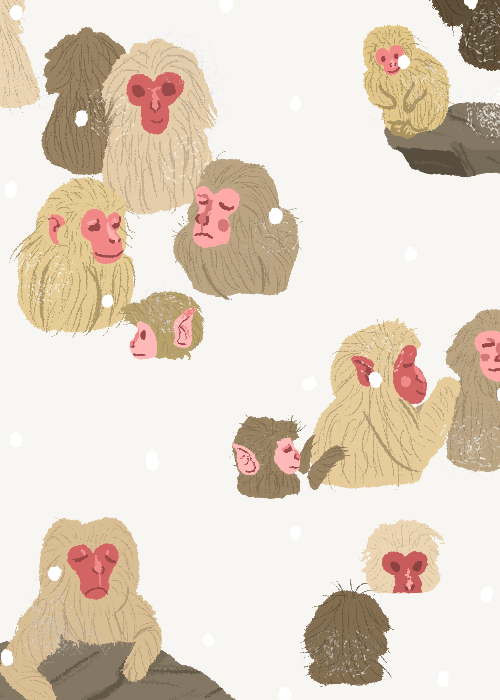 